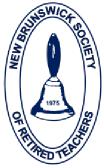 NEW BRUNSWICK SOCIETY OF RETIRED TEACHERSMEMBER REPORTMajor concerns of your Association:Federal level– failure to achieve a national Health Accord, including a national pharmacare program, and a seniors strategy. As the BNA Act relegates responsibility for health to provinces the approach to be taken to achieve improved health and senior care must reflect this reality.Provincial level– long waits for surgery, emergency room waiting times, access to nursing homes/assisted living, escalating costs of prescription drugs, repeated government efforts to take seniors savings for nursing home careMain activities of your Association since last ACER-CART AGM An ad hoc committee major study of and revision to our constitution, including seeking member input/feedback throughout the processEstablishment of ad hoc committees to review membership recruitment and the viability of establishing a scholarshipPromotion of our webpage and closed group Facebook pageDistribution of ACER-CART information to branches and on webpage and encouragement to members to write letters regarding health/senior issuesEncouraging, along with SERFNB, the Group Insurance Trustees to regularly communicate, in writing, with membersAGM Motions from your Association / Organization to the ACER-CART AGM.          NoneAdditional Comments:Appreciate the opportunities ECRTO provided for information and networkingAppreciated the presence and remarks of James MacAulay, ACER-CART, Vice-President, at our May 9th and 10th Biennial General Meeting, a meeting well attended and well received by all present, Working with SERFNB to achieve more equitable representation of retirees as Group Insurance Trustees, and to provide a current benefits booklet, we have been waiting for several years and had promises of one however….